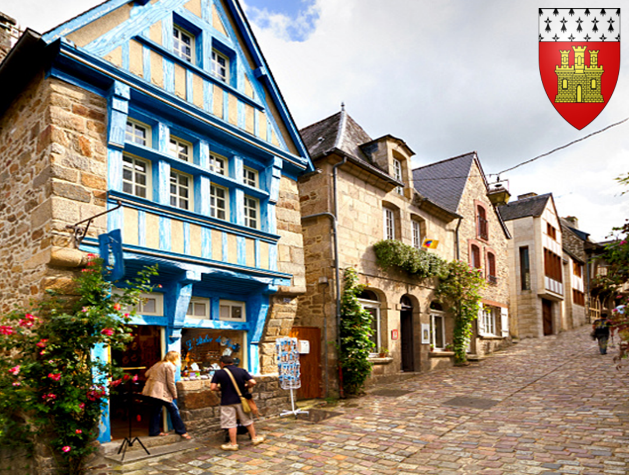 La France et ses trésors médiévaux.Des superbes villages embellissent la France médiévaleConstruits sur des pitons rocheux, parfois dans des vals,A proximité des rivières pour jadis le commerce fluvialOu des lacs, comme Yvoire l'illustre de façon subliminaleA des fins stratégiques, surplombant les rives du LémanQu'elle domine et autrefois guettait l'ennemi efficacement.Ce sont d'anciens villages construits de pierres du coinDonc les murailles romantiques regorgent de souvenirs historiens,Des ruelles pavées, abruptes et sinueuses, de fleurs ornées,Les murs sont souvent sillonnés de treilles endiabléesLes parcourant de leur tendre verdure pour les poétiser,Parfois agrémentées de fleurs et le bonheur est complet.Il est fréquent de découvrir des maisons à colombages,Des remparts, anciens lieux fortifiés, d'un autre âgeMais avec tellement de charme pour nous émerveillerEt des châteaux sublimes demeurant les vestiges du passé.Chaque village en a, certains conservés, les plus anciensRévèlent des ruines chargées d'histoire, d'un passé lointain.Ces villages ont un attrait particulier, une séduction qui fascine,J'aime les parcourir avec joie et émotion, la plénitude est divine.Marie Laborde.